БАШҠОРТОСТАН РЕСПУБЛИКАҺЫ                                                   РЕСПУБЛИка БАШКОРТОСТАН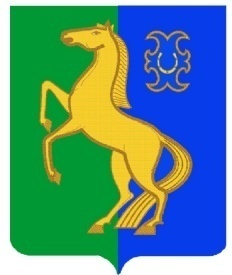     ЙƏРМƏКƏЙ районы                                                                        Администрация сельского    муниципаль РАЙОНЫның                                                поселения  Нижнеулу-елгинский    тҮбəнге олойылfа АУЫЛ СОВЕТЫ                                             сельсовет МУНИЦИПАЛЬНОГО     ауыл БИЛƏмƏҺе  хакимиƏте                                                      РАЙОНА ЕРМЕКЕЕВСКий РАЙОН     452196, Түбǝнге Олойылға, Йǝштǝр урамы,10                                          452196, с. Нижнеулу-Елга, ул. Молодежная,10    Тел. (34741) 2-53-15                                                                                    Тел. (34741) 2-53-15ҠАРАР                                                             № 12                                        ПОСТАНОВЛЕНИЕ04  февраль 2020 й.                                                                                                 04 февраля 2020 г. Об утверждении  Перечня инструкций, действующих в администрации сельского поселения Нижнеулу-Елгинский сельсовет муниципального района Ермекеевский район Республики Башкортостан        В соответствии  статьи 212  Трудового Кодекса Российской  Федерации,  на основании п. 5.4   Методических рекомендаций по разработке государственных нормативных требований по охране труда, утвержденных постановлением Министерства труда и социального развития Российской Федерации от 17.12.2002 г. № 80  в целях обеспечения  безопасных  условий труда и  охраны  труда,                                                       ПОСТАНОВЛЯЮ:        1.  Утвердить  обязанности  по охране труда  руководителя предприятия.        2.  Утвердить Программу вводного инструктажа по технике безопасности и охране труда.        3. Утвердить Программу первичного инструктажа  на рабочем месте для работников структурного подразделения.        4. Утвердить Перечень и ввести в действие инструкции по охране труда в администрации сельского поселения Нижнеулу-Елгинский сельсовет муниципального района Ермекеевский район Республики Башкортостан  (приложение):        5. Проведение вводного, первичного, повторного, внепланового и целевого инструктажа в строгом соответствии с требованиями настоящих инструкций  возложить на  главу сельского поселения  Зарянову  О.В. Обеспечить контроль за качеством проведения инструктажей по вопросам охраны труда.        6. Работники, к которым предъявляются дополнительные (повышенные) требования безопасности, после первичного инструктажа на рабочем месте в течение первых двух-четырнадцати смен проходят стажировку под руководством лиц (наставников), назначенных распоряжением о приеме работника на работу, издаваемым на основании заключенных трудовых договоров, с записью в журнале регистрации инструктажа на рабочем месте.        7. Повторный инструктаж на рабочем месте проводить один раз в полгода  с записью в журнале регистрации инструктажа на рабочем месте.        8. Управляющей делами администрации сельского поселения Нижнеулу-Елгинский сельсовет (Яковлевой  С.Н.): - обеспечить наличие инструкций на рабочих местах.- обеспечить контроль и регистрацию в журналах за проведением инструктажа по вопросам охраны труда,  своевременным обновлением инструкции в соответствии с законодательством.        9. Контроль  исполнения  настоящего постановления  оставляю за собой.        Глава  сельского  поселения                                                  О.В.Зарянова                                                                                                                                  Утверждено                                                                                                                                  Постановлением главы сельского                                                                                                                                                   поселения  Нижнеулу-Елгинский                                                                                                                                   сельсовет  № 12 от  04.02.2020  г.Перечень инструкций, действующих в администрации сельского поселенияНижнеулу-Елгинский сельсовет муниципального района Ермекеевский районРеспублики Башкортостан           Управляющий делами                                                                 Яковлева  С.Н.                                № п/п   Наименование       инструкцииОбозначение (номер инструкции)Дата утверждения инструкцииПлановый срок проверки1Инструкция по проведению вводного инструктажа по охране труда И - 104.02.2020 г.1 раз в полгода2Инструкция по оказанию первой медицинской помощиИ - 204.02.2020 г.1 раз в полгода3Инструкция по охране труда при проведении  инструктажа по электробезопасности для неэлектрического персонала (1 группа допуска)И - 304.02.2020 г.1 раз в полгода4Инструкция о порядке действий персонала по обеспечению безопасной и быстрой эвакуации при пожаре.И - 404.02.2020 г.1 раз в полгода5Инструкция по пожарной безопасностиИ - 504.02.2020 г.1 раз в полгода6Инструкция по оказанию первой (доврачебной) помощи пострадавшим при несчастных случаяхИ - 604.02.2020 г.1 раз в полгода7Инструкция о мерах пожарной безопасности в административном здании администрации сельского поселенияИ - 704.02.2020 г.1 раз в полгода8Инструкция по охране труда для работников администрацииИОТ - 104.02.2020 г.1 раз в полгода9Инструкция для административно- управленчес-кого персонала администрацииИОТ - 204.02.2020 г.1 раз в полгода10Инструкция для персонала котельной по обслуживанию паровых котлов, работающих на жидком и газообразном топливеИОТ - 404.02.2020 г.1 раз в полгода11Инструкция по охране труда для водителей автомобилейИОТ - 504.02.2020 г.1 раз в 3 месяца12Инструкция по предупреждению пожаров  и предотвращению  ожогов на автомобильном транспортеИОТ - 604.02.2020 г.1 раз в 3 месяца13Инструкция по охране труда при снятии и установке колес автомобиляИОТ - 704.02.2020 г.1 раз в 3 месяца14Инструкция по охране труда уборщика служебных помещенийИОТ - 804.02.2020 г.1 раз в полгода15Инструкция по охране труда при работе  на крышах зданийИОТ –  904.02.2020 г.до выполне-ния работы16Инструкция по охране труда и технике безопасности для пользователей ПКИОТ - 1004.02.2020 г.1 раз в полгода17Инструкция по охране труда при уборке территории  СПИОТ - 1104.02.2020 г.до выполне-ния работы18Инструкция по охране труда для персонала по очистке крыш от снегаИОТ - 1204.02.2020 г.до выполне-ния работы19Инструкция по охране труда при выполнении работ с приставных лестницИОТ - 1304.02.2020 г.до выполне-ния работы20Инструкция по содержанию и применению первичных  средств пожаротушенияИПБ - 00304.02.2020 г.1 раз в полгода21Инструкция по мерам пожарной безопасности в гаражах4.404.02.2020 г.1 раз в полгода22Инструкция по мерам пожарной безопасности о порядке действия  персонала  при обнаружении  пожара на объекте4.0804.02.2020 г.1 раз в полгода23Инструкция по пожарной безопасности при эвакуации из зданий,  помещений,  сооружений4.1004.02.2020 г.1 раз в полгода24Инструкция по мере пожарной безопасности при проведении электросварочных работ4.1204.02.2020 г.до выполне-ния работы25Инструкция для  членов  добровольной пожарной дружины  (ДПД)4.1604.02.2020 г.1 раз в полгода26Инструкция по  программе пожарно - технического минимума4.1704.02.2020 г.1 раз в полгода27Инструкция по пожарной безопасности при проведении  окрасочных  (малярных) работ4.1904.02.2020 г.до выполне-ния работы28Инструкция по  эксплуатации установок оповещения  людей при  пожаре4.2904.02.2020 г.1 раз в полгода29Инструкция о порядке обеспечения и  пользова-ния специальной одеждой, специальной обувью, другими средствами  индивидуальной защиты  и первой  медицинской помощиб/н04.02.2020 г.1 раз в полгода